OXYOLÓGIA ÉS SÜRGŐSSÉGI ORVOSTAN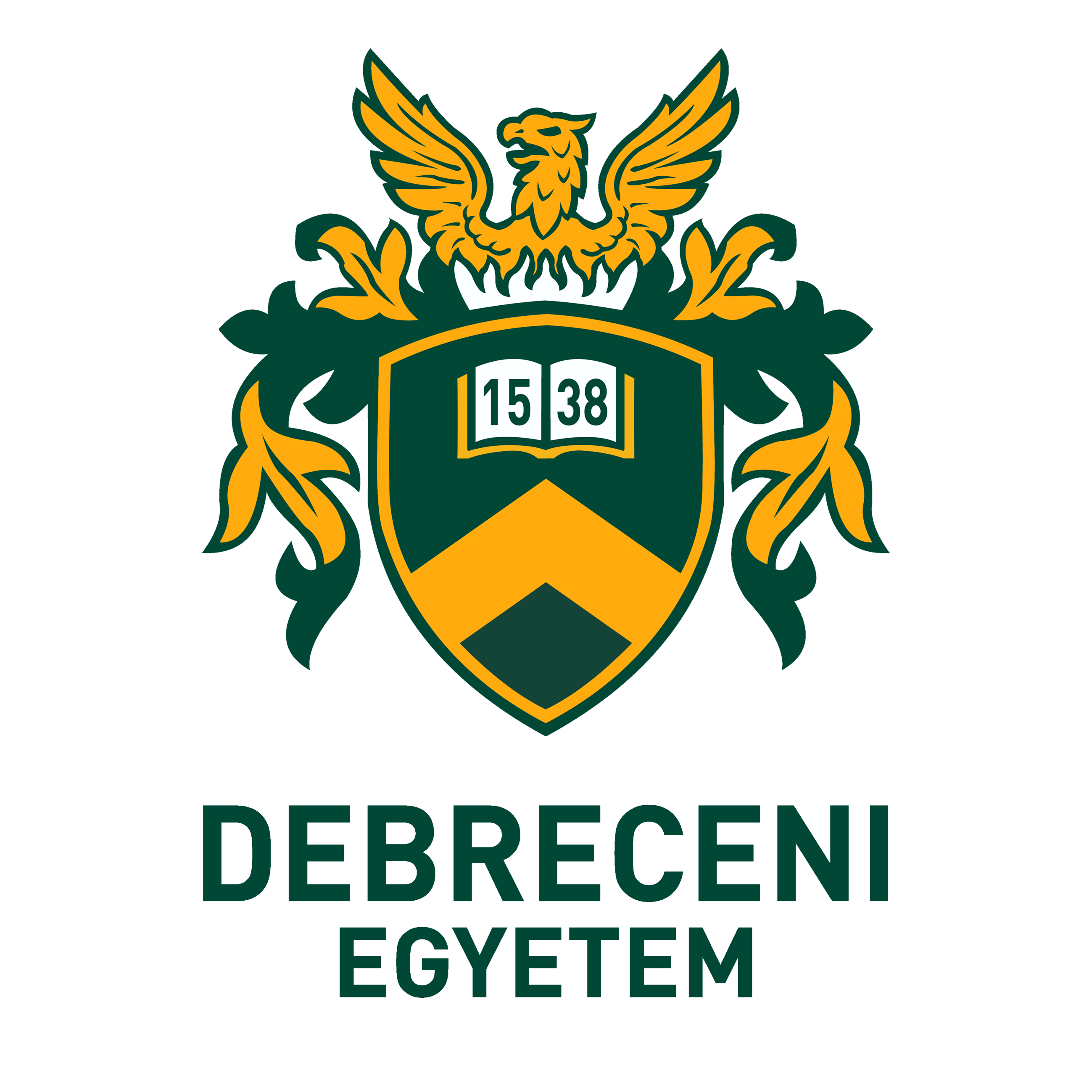 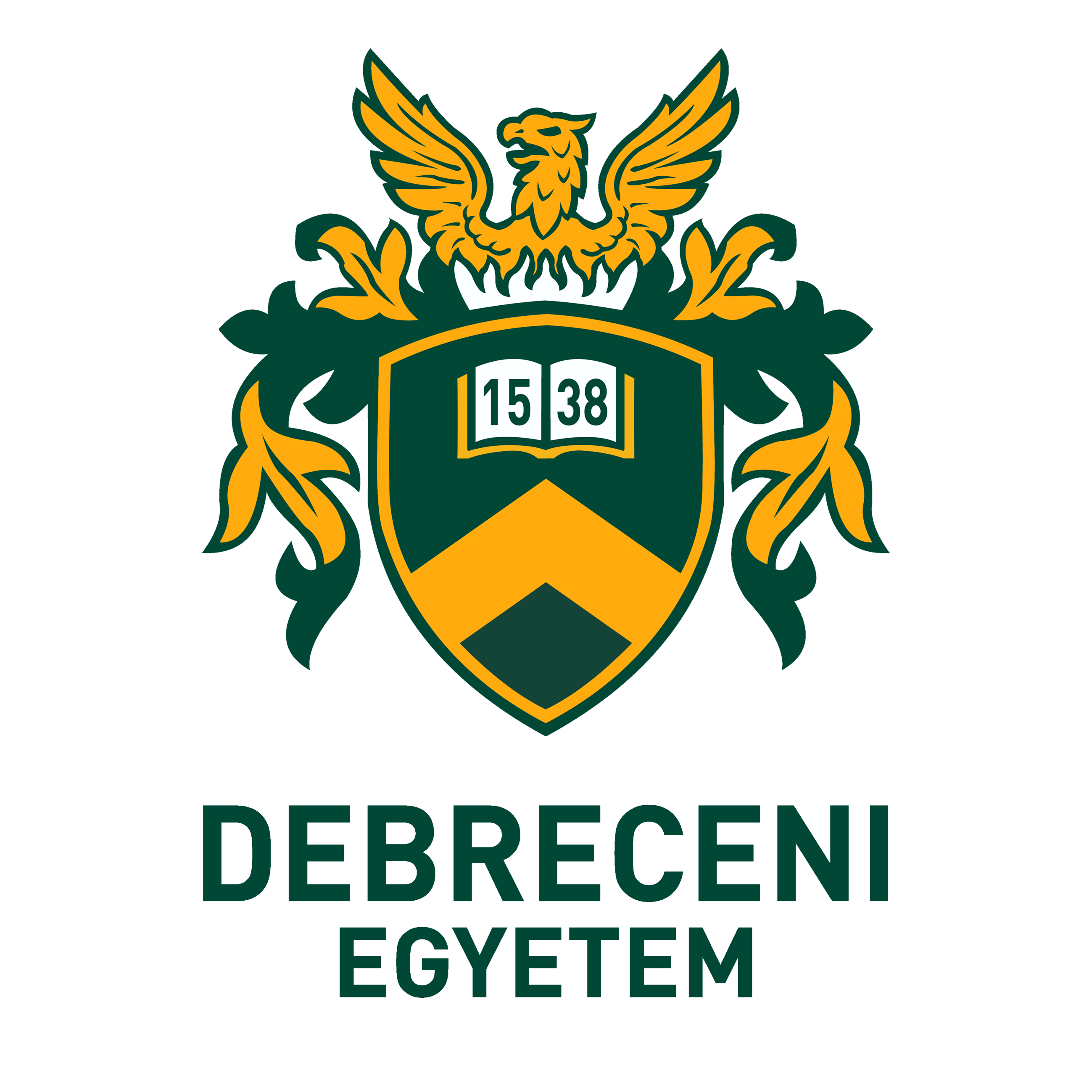 SZAKORVOS KÉPZÉS BEAVATKOZÁSOKRA VONATKOZÓ KÖVETELMÉNYRENDSZEREA szakképzés időtartama: 60 hó     A szakképzési időtartam alatt teljesítendő részvizsgák száma: 2 dbA 2022. szeptember 1.-től hatályos 22/2012. (IX.14.) EMMI rendeletben meghatározott, a szakvizsga letételéhez szükséges beavatkozások listája:Az első részvizsga letételéhez előirt beavatkozások, tevékenységek: ** OSO szakmai grémium által meghatározott egységekben*** a beavatkozások 30 %-a telefonos, személyes jelenlét mellett (III. kompetenciaszint)A második részvizsga letételéhez előirt beavatkozások, tevékenységek:** OSO szakmai grémium által meghatározott egységekben    *** a beavatkozások 30 %-a telefonos, vagy személyes jelenlét mellett (III. kompetenciaszint)Külön beavatkozási lista tartozik a sürgősségi betegellátó osztályon, a mentőszolgálatnál töltendő gyakorlat, valamint az intenzív terápiás osztályon letöltendő gyakorlatokhoz, ezért amennyiben a képzés tartalmazza ezeket az elemeket, úgy a honlapon elérhető külön beavatkozási listákon szereplő elemeket is teljesíteni és igazolni szükséges.Tevékenység, beavatkozás megnevezéseSzintezésSzintezésSzintezésSzintezésSzintezésTevékenység, beavatkozás számaEgyetemi klinikán kívül, akkreditált képzőhelyen is elvégezhetőTevékenység, beavatkozás megnevezéseI.II.III.IV.V.Tevékenység, beavatkozás számaEgyetemi klinikán kívül, akkreditált képzőhelyen is elvégezhetőSürgősségi rendszerismeret (alapelvek, krízis menedzsment alapjai)XStrukturált kommunikációX20XTriázsX100XFókuszált betegvizsgálatX100XDiagnosztikus terv készítéseX50XTerápiás terv készítéseX50XDokumentáció vezetéseX100XBetegátadásX30xXABCD stabilitás felméréseX300XEszköznélküli légútbiztosításX30XEszközös légútbiztosításX30XVénás út biztosítása perifériás vénakanüllelX50XVénás út biztosítása centrális vénás kanüllelX10X***Artériás vérgázminta vételeX50XArtériás kanül behelyezéseX30XGyomorszonda levezetéseX20XIntrahospitális betegtranszport, betegfelügyeletX50XVénás út biztosítása intraosszeális technikávalX5XNem invazív lélegeztetésX20XInvazív lélegeztetésX30XEKG értékeléseX200XVérgáz értékeléseX200XFókuszált ultrahang vizsgálat kivitelezéseX20XFájdalomcsillapításX100XFolyadékterápia megtervezéseX50XMellkasi drenázsX5XMellkasi drenázsX5XGyomormosásX5XHólyagkatéterezésX5 nő, 10 férfiXSebellátásX50XSebzárásX50XVérzéscsillapításX50XEgyszerű törések repozíciója, rögzítéseX30XSúlyos sérült ellátásaX10-Stroke menedzsmentX30X**Hőártalmakat szenvedett beteg ellátásaX20XÁramütött beteg ellátásaX10Ön-, vagy közveszélyes beteg menedzsmentjeX15Alvadási zavarok felismerése, menedzsmentjeX10X**Gyermeksürgősségi ellátás – stabil betegX15XGyermeksürgősségi ellátás – instabil betegX5XCPRX10XDefibrillátor használatának ismerete, legalább skill laborban gyakorlásaX10XDefibrillátor használatának ismerete, legalább skill laborban gyakorlásaX10XHelyszín biztonságosságának felméréseX20OMSZMentőegységek ismerete (kompetencia, felszereltség)X10OMSZOMSZ protokollok ismereteXOMSZTömeges kárhelyX2OMSZHelyszíni fájdalomcsillapításXOMSZHelyszíni kommunikáció betegekkelX20OMSZHelyszíni kommunikáció hozzátartozókkalX20OMSZTorakosztómiaX5XSzuprapubikus drenázs (cisztosztómia)X5XHasüregi drenázsX5XPerikardiális drenázsX2XLumbálpunkcióX20XMonitotorizálás (nem invazív)X100XMonitorizálás (invazív)X25XTevékenység, beavatkozás megnevezéseSzintezésSzintezésSzintezésSzintezésSzintezésTevékenység, beavatkozás számaEgyetemi klinikán kívül, akkreditált képzőhelyen is elvégezhetőTevékenység, beavatkozás megnevezéseI.II.III.IV.V.Tevékenység, beavatkozás számaEgyetemi klinikán kívül, akkreditált képzőhelyen is elvégezhetőKommunikáció betegekkel, hozzátartozókkalX50XKritikus állapotú beteg ellátásaX20XDiagnosztikus terv összeállításaX50XTerápiás terv összeállításaX50XBetegátadásX30XFájdalomcsillapítás, szedációX50XÚjraélesztés kivitelezése (ALS, BLS)X20XLumbálpunkcióX5XNem ivazív lélegeztetésX10X**Invazív lélegeztetésX20XVénás út biztosítása centrális vénakanüllelX10XVénás út biztosítása intraosszeális technikávalX5X**Intenzív terápiás terv elkészítéseX10X**Toxikológiai betegek ellátásaX40X**Gyermeksürgősségi ellátás – stabil betegX25XGyermeksürgősségi ellátás – instabil betegX20X**Súlyos sérült ellátásaX20X**Vérző beteg ellátása (gasztrointesztinális vérzés, egyéb vérzések)X30X**Stroke menedzsmentX30X**SebellátásX50XSebvarrásX20XTörések repozíciójaX50XHőártalmakat szenvedett beteg ellátásaX20XÁramütött beteg ellátásaX10XÖn-, vagy közveszélyes beteg menedzsmentjeX15XSzeptikus beteg ellátásaX15XMűszak szervezéseX10XGyors állapotfölmérés és kezelés (Rapid assessment and treatment, RAT)X10XKríziskommunikációX5XKardioverzióX10XDonorgondozásban való részvételX3XGyógyszerrel támogatott sürgősségi intubálás (DAI)X10XRéslámpás szemvizsgálatX5XOtoszkópiaX20XBronchoszkópiaX20XSokkos beteg ellátásaX20X**SzülésvezetésX5X**Kritikus állapotú beteg intrahospitális transzportjaX30Tömeges kárhelyen való tevékenységX3OMSZÖnálló vonulás Országos MentőszolgálatnálX200OMSZ